Name: 												Date:Fetal Pig Dissection Assessment **The last sheet has pictures of the dissected fetal pig. Make sure you label the organs that have lines pointing at them**Name two safety rules while working with the fetal pig.a.b.What is the dorsal side of the pig? Name the three glands that make up the salivary system.a.b.c.Where is bile produced? What are the 2 functions of the epiglottisWhere does gas exchange take place in the lungs? Name the chambers of the heart.a.b.c.d.What hormone is produced by the testes? Where does fertilization occur? What is the functional unit of the kidney? What glands are on the kidneys? What part of the kidney produces adrenaline?Name the parts of the small intestine. Where is insulin produced? Explain how the diaphragm works. 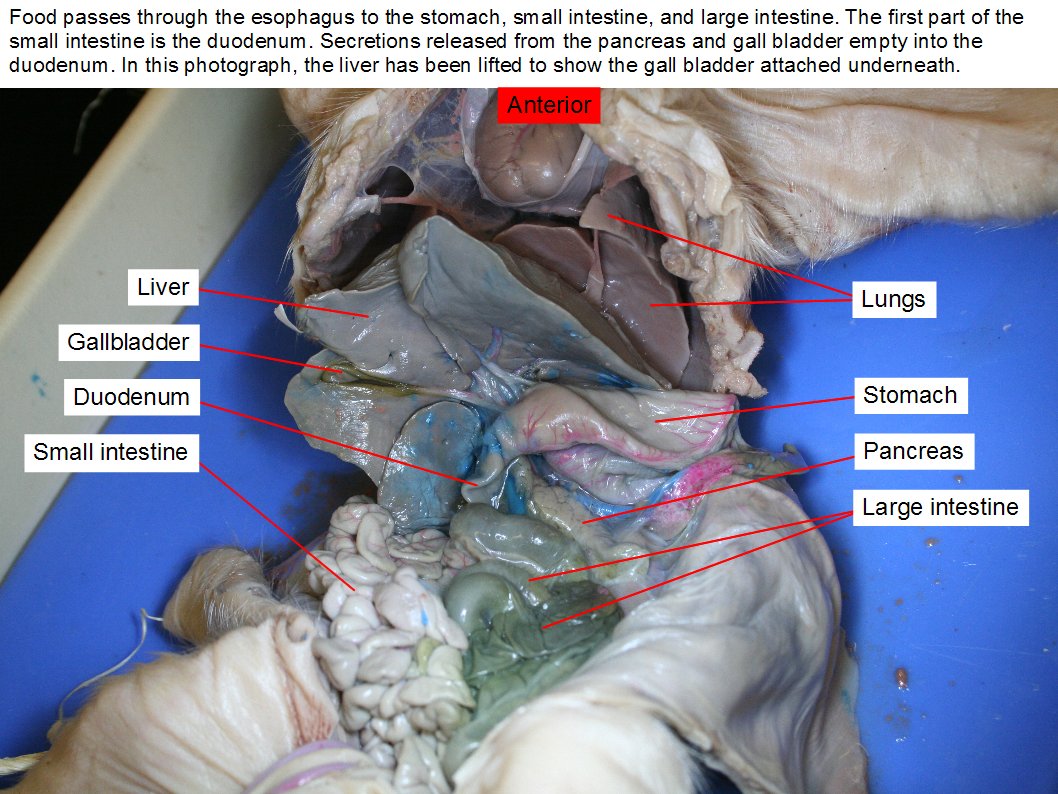 17.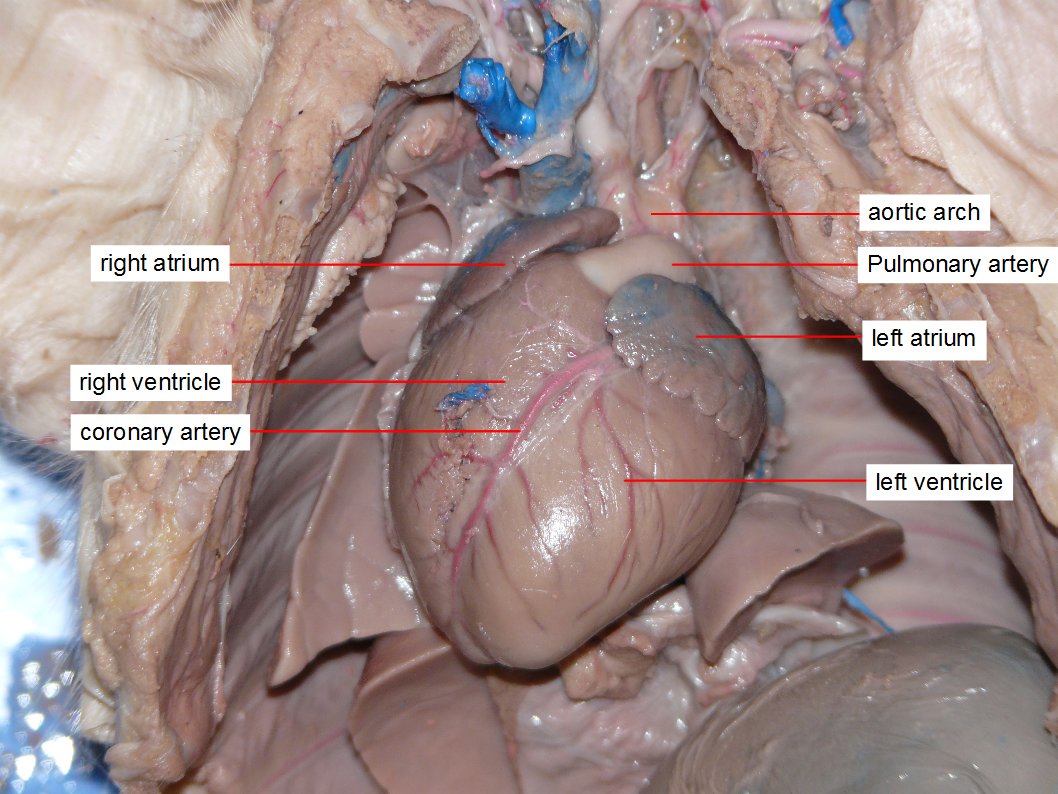 18.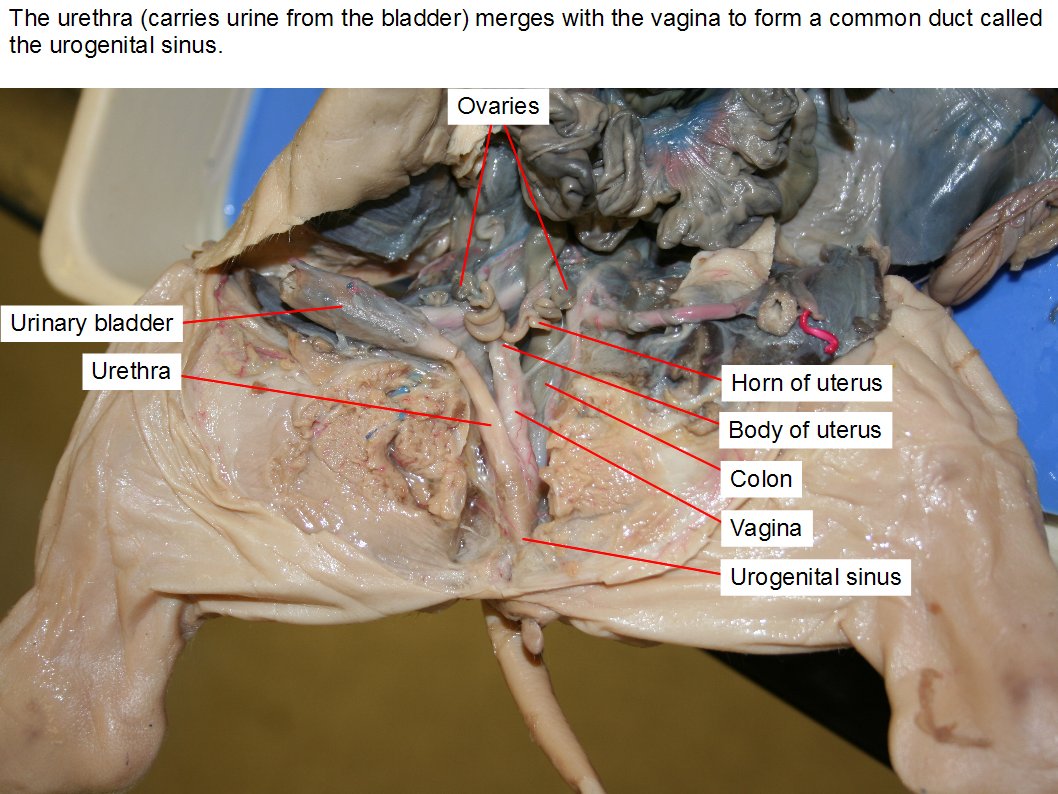 